Домашняя работа учени____ 7___ класса _______________________________________ПЛОТНОСТЬЗадание 1.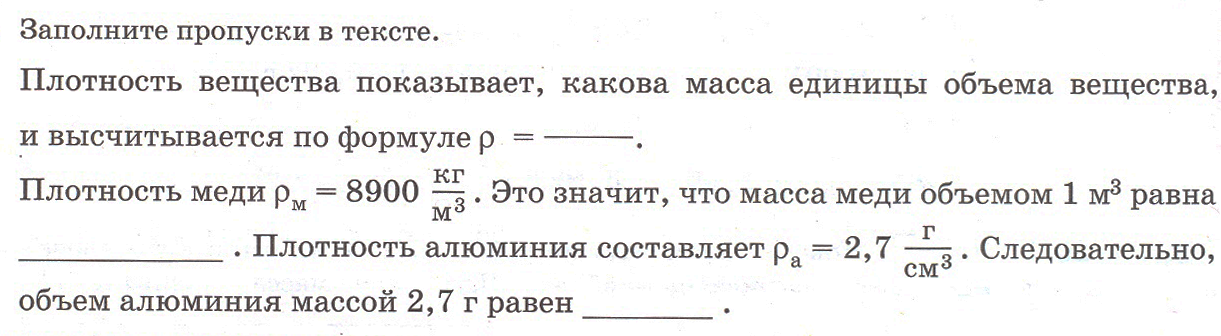 Задание 2.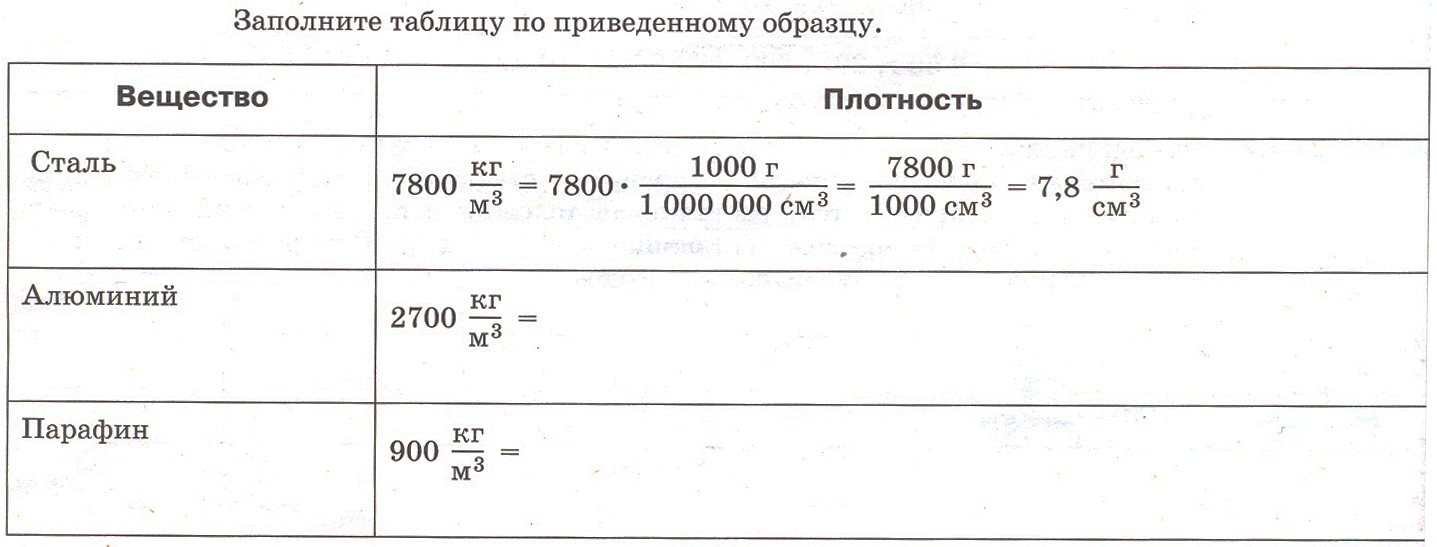 Задание 3.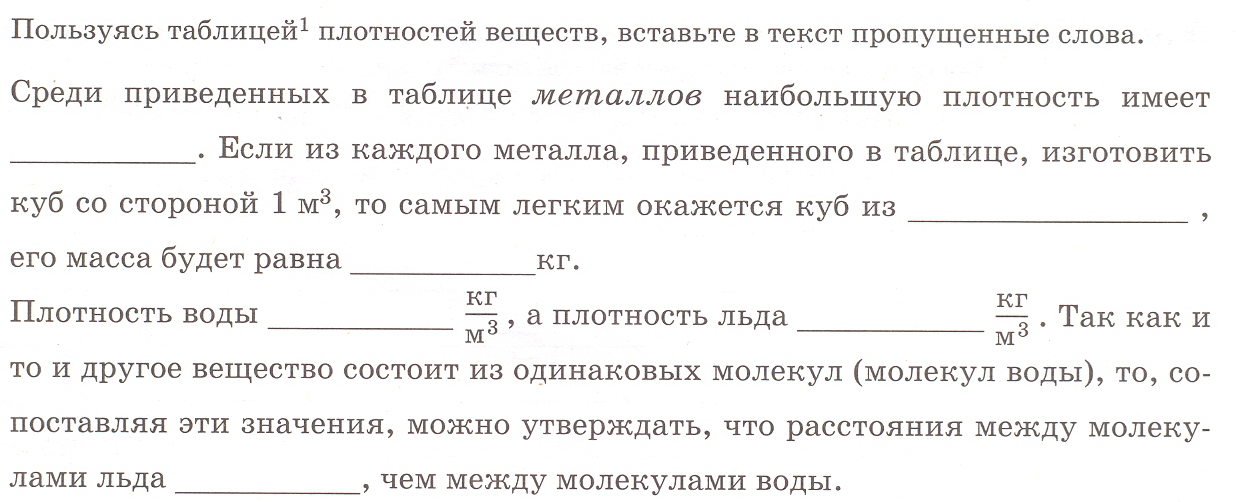 Задание 4.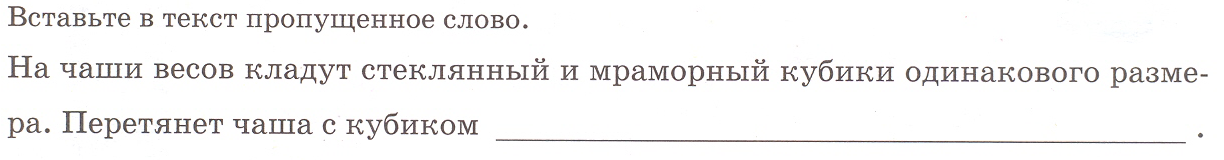 Задание 5.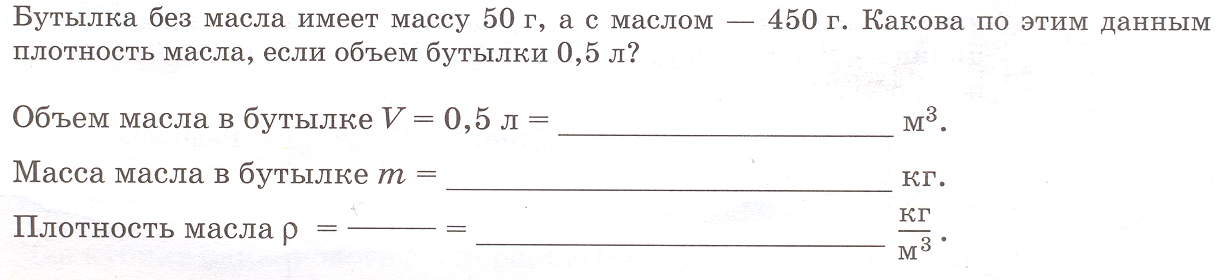 Задание 6.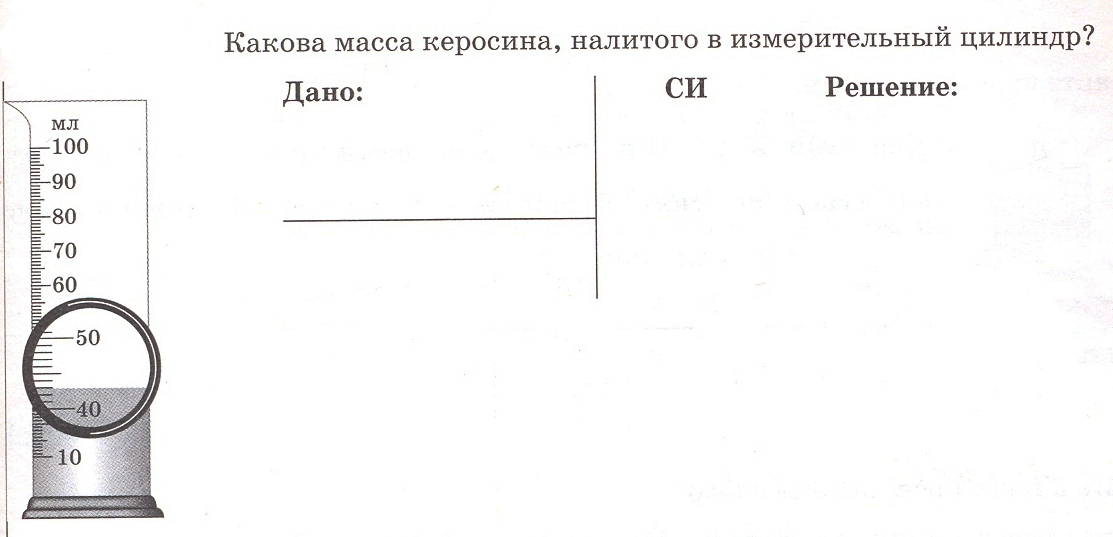 